Secondary II									Name:2-3 Graphing Absolute Value Functions					Period:Complete the table and then graph the coordinate pairs.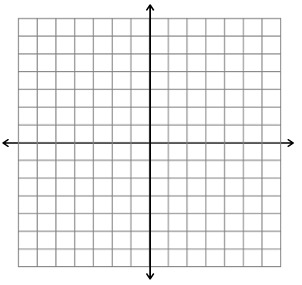 State where the graph is increasing _______________________________________________________________State where the graph is decreasing _______________________________________________________________State the Domain of the function____________________________________________________________________State the Range of the function______________________________________________________________________Examples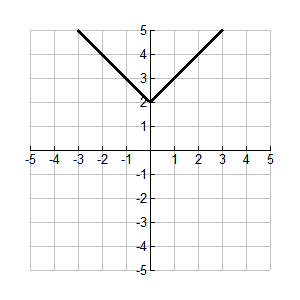 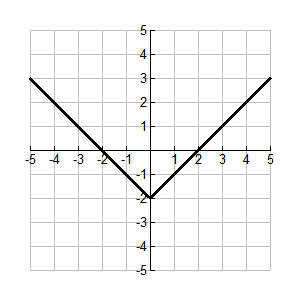 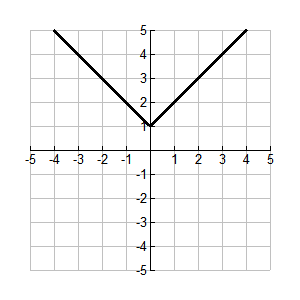 How are the graphs different?_____________________________________________________________________________________How are the graphs the same?_____________________________________________________________________________________What is the relationship between the graph and the equation?_________________________________________________________________________________________________________________________________________________________________________Discuss with a partner any patterns you may see. Predict what the graph will look like for the following function.  Sketch your prediction below.  Examples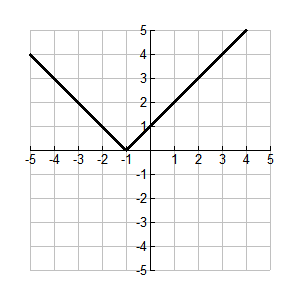 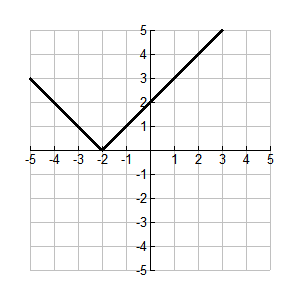 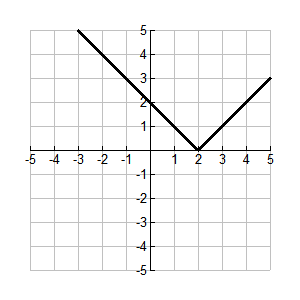 Discuss with a partner any patterns you may have noticed from the examples above.  Predict what the graph will look like for the following function.  Sketch your prediction on the given graph below. Complete the table and use it to graph the solution and check your answer.Examples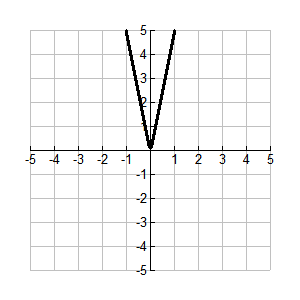 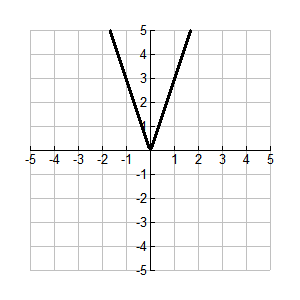 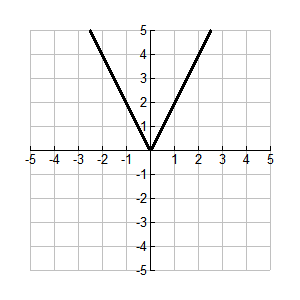 Discuss with a partner any patterns you many have noticed from the examples above.  Predict what the graph will look like for the following function.Examples 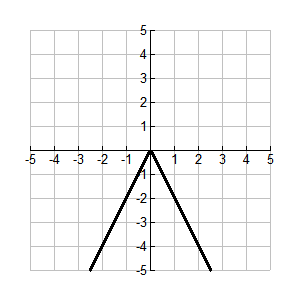 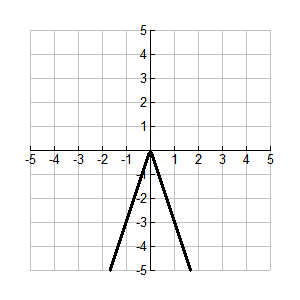 Discuss with a partner any patterns you many have noticed from the examples above.  Predict what the graph will look like for the following function.Complete the table and use it to graph the solution and check your answer.Use the information you have gathered from all of the examples and predict and sketch the following function. xf(x)-2-1012xf(x)-2-1012xf(x)-2-1012